基本信息基本信息 更新时间：2024-05-16 18:21  更新时间：2024-05-16 18:21  更新时间：2024-05-16 18:21  更新时间：2024-05-16 18:21 姓    名姓    名牧通用户2613牧通用户2613年    龄41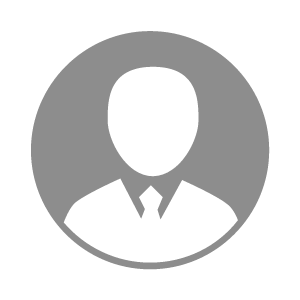 电    话电    话下载后可见下载后可见毕业院校大理农校邮    箱邮    箱下载后可见下载后可见学    历中专住    址住    址y云南大理州祥云县y云南大理州祥云县期望月薪10000-20000求职意向求职意向猪饲养员,养牛技术员,养猪技术员猪饲养员,养牛技术员,养猪技术员猪饲养员,养牛技术员,养猪技术员猪饲养员,养牛技术员,养猪技术员期望地区期望地区不限不限不限不限教育经历教育经历就读学校：大理农校 就读学校：大理农校 就读学校：大理农校 就读学校：大理农校 就读学校：大理农校 就读学校：大理农校 就读学校：大理农校 工作经历工作经历工作单位：云南祥云大有林牧有限公司 工作单位：云南祥云大有林牧有限公司 工作单位：云南祥云大有林牧有限公司 工作单位：云南祥云大有林牧有限公司 工作单位：云南祥云大有林牧有限公司 工作单位：云南祥云大有林牧有限公司 工作单位：云南祥云大有林牧有限公司 自我评价自我评价其他特长其他特长